【时事政治】✔中央一号文件重点1.重要意义：推进中国式现代化，必须坚持不懈夯实农业基础，推进乡村全面振兴。要学习运用“千万工程”蕴含的发展理念、工作方法和推进机制，把推进乡村全面振兴作为新时代新征程“三农”工作的总抓手，坚持以人民为中心的发展思想，完整、准确、全面贯彻新发展理念，因地制宜、分类施策，循序渐进、久久为功，集中力量抓好办成一批群众可感可及的实事，不断取得实质性进展、阶段性成果。2.重点工作：做好2024年及今后一个时期“三农”工作，要坚持和加强党对“三农”工作的全面领导，锚定建设农业强国目标，以学习运用“千万工程”经验为引领，以确保国家粮食安全、确保不发生规模性返贫为底线，以提升乡村产业发展水平、提升乡村建设水平、提升乡村治理水平为重点，强化科技和改革双轮驱动，强化农民增收举措，打好乡村全面振兴漂亮仗，绘就宜居宜业和美乡村新画卷，以加快农业农村现代化更好推进中国式现代化建设。3.粮食方面工作：（1）扎实推进新一轮千亿斤粮食产能提升行动。（2）稳定粮食播种面积，把粮食增产的重心放到大面积提高单产上，确保粮食产量保持在1.3万亿斤以上。（3）巩固大豆扩种面积，支持发展高油高产品种。（4）适当提高小麦最低收购价，合理确定稻谷最低收购价。（5）继续实施耕地地力保护补贴和玉米大豆生产者补贴、稻谷补贴政策。（6）扩大油菜面积，支持发展油茶等特色油料。（7）加大糖料蔗种苗和机收补贴力度。（8）支持深远海养殖，开发森林食品。（9）树立大农业观、大食物观，多渠道拓展食物来源，探索构建大食物监测统计体系。（10）严厉打击非法占用农用地犯罪和耕地非法取土。（11）坚持质量第一，优先把东北黑土地区、平原地区、具备水利灌溉条件地区的耕地建成高标准农田，适当提高中央和省级投资补助水平，取消各地对产粮大县资金配套要求，强化高标准农田建设全过程监管，确保建一块、成一块。（12）鼓励农村集体经济组织、新型农业经营主体、农户等直接参与高标准农田建设管护。（13）分区分类开展盐碱耕地治理改良，“以种适地”同“以地适种”相结合，支持盐碱地综合利用试点。等等。✔新年贺词之2023年成就重点1.经济发展方面成就：（1）疫情防控平稳转段，我国经济持续回升向好，高质量发展扎实推进。②现代化产业体系更加健全，一批高端化、智能化、绿色化新型支柱产业快速崛起。（3）粮食生产“二十连丰”，绿水青山成色更足，乡村振兴展现新气象。（4）东北全面振兴谱写新篇，雄安新区拔节生长，长江经济带活力脉动，粤港澳大湾区勇立潮头。2.科技创新方面成就：（1）C919大飞机实现商飞。（2）国产大型邮轮完成试航。（3）神舟家族太空接力。（4）“奋斗者”号极限深潜。（5）国货潮牌广受欢迎。（6）国产新手机一机难求。（7）新能源汽车、锂电池、光伏产品给中国制造增添了新亮色。3.文体方面成就：（1）成都大运会、杭州亚运会精彩纷呈，体育健儿勇创佳绩。（2）假日旅游人潮涌动。（3）电影市场红红火火。（4）“村超”“村晚”活力四射。（5）低碳生活渐成风尚。✔2023年中央经济工作会议重点1.新时代做好经济工作的规律性认识：（1）必须把坚持高质量发展作为新时代的硬道理，完整、准确、全面贯彻新发展理念，推动经济实现质的有效提升和量的合理增长。（2）必须坚持深化供给侧结构性改革和着力扩大有效需求协同发力，发挥超大规模市场和强大生产能力的优势，使国内大循环建立在内需主动力的基础上，提升国际循环质量和水平。（3）必须坚持依靠改革开放增强发展内生动力，统筹推进深层次改革和高水平开放，不断解放和发展社会生产力、激发和增强社会活力。（4）必须坚持高质量发展和高水平安全良性互动，以高质量发展促进高水平安全，以高水平安全保障高质量发展，发展和安全要动态平衡、相得益彰。（5）必须把推进中国式现代化作为最大的政治，在党的统一领导下，团结最广大人民，聚焦经济建设这一中心工作和高质量发展这一首要任务，把中国式现代化宏伟蓝图一步步变成美好现实。2.2024年经济工作的四个“抓落实”：要坚持和加强党的全面领导，深入贯彻落实党中央关于经济工作的决策部署。（1）要不折不扣抓落实，确保最终效果符合党中央决策意图。（2）要雷厉风行抓落实，统筹把握时度效。（3）要求真务实抓落实，坚决纠治形式主义、官僚主义。（4）要敢作善为抓落实，坚持正确用人导向，充分发挥各级领导干部的积极性主动性创造性。3.2024年经济工作的总体要求：（1）要坚持稳中求进、以进促稳、先立后破；（2）多出有利于稳预期、稳增长、稳就业的政策；（3）在转方式、调结构、提质量、增效益上积极进取；（4）不断巩固稳中向好的基础。4.2024年经济工作重点内容：（1）以科技创新引领现代化产业体系建设。（2）着力扩大国内需求。（3）深化重点领域改革。（4）扩大高水平对外开放。（5）持续有效防范化解重点领域风险。（6）坚持不懈抓好“三农”工作。（7）推动城乡融合、区域协调发展。（8）深入推进生态文明建设和绿色低碳发展。（9）切实保障和改善民生。要坚持尽力而为、量力而行，兜住、兜准、兜牢民生底线。✔时政要闻1.量稳质优，浙江实现“千项万亿”。2023年，浙江实施“十项重大工程”。作为“十项重大工程”之首，扩大有效投资“千项万亿”工程的目标是“每年滚动推进1000个左右重大项目、完成投资1万亿元以上，5年完成重大项目投资7万亿元以上”。2023年，浙江1244个重大项目完成投资12976亿元。2.1月30日上午，省政府新闻办举行新闻发布会，介绍浙江省2024年“8+4”经济政策体系有关情况。这也是“稳进立、挑大梁”主题首场发布会。2024年政策，有四个特点：更加注重延续性；更加注重实效性；更加注重体系性；更加注重浙江味。3.日前，浙江出台《浙江省公平竞争审查办法》，并将于4月1日起施行。《办法》将大力提升我省法治化营商环境水平，展示地方立法先行示范、改革探路、积累经验的功能价值，让“投资在浙江、公平有保障”成为浙江的鲜明标识，有利于加快推进全国统一大市场建设。4.2024年是“315”科技创新体系建设工程的突破之年。新目标“新”在哪？①新质生产力之“新”；②科创平台质效之“新”；③教育科技人才一体化之“新”。【言语理解与表达】✔解题技巧1.片段阅读明确论述主体，排除不含主体的选项；正确选项通常包含范围较广且有针对性；意图推测题通常选择对策、措施、响应号召类的选项；推断下文直接分析最后一句，并排除已有内容；语句表达优先确定首尾句，并根据关联词和代词绑定2～3项进行排除。2.逻辑填空联系上下文，分析近反义关系，注意程度是否过重以及感情色彩与文段是否匹配。【数量关系】✔解题技巧1.数字推理规则一：当数列变化幅度较小时，优先考虑等差数列及其变式、和数列及其变式。相应的解题技巧有：作差法、求和法。规则二：当数列变化幅度较大时，优先考虑等比数列及其变式、积数列、幂次数列及其变式。相应的解题技巧有：作差法、求积法。规则三：当数列中出现一个或两个分数时，可先把分数转换成幂次形式再进行观察；当数列中出现多个分数时，通常先研究分子、分母的结构规律，这时，分子分母可能是独立变化，可能是顺次变化，也可能是交错变化（即后项分母与前项分子、分母或与前项分母、本身分子存在和差等关系）。若行不通，可将其反约分或通分后再观察。2.数学运算数学运算的解题讲究速度，这要求考生必须掌握一些基本的解题思路或答题技巧。数学运算题最常使用的解题方法是代入排除法、赋值法、方程法、图解法、十字交叉法和极端法。另外，在确实没有时间的情况下，数量关系还能用“蒙题”技巧：①选项中只有一项是整数的情况，选择整数的概率大；②最值问题，排除选项中的最大值、最小值能减少选择范围；③存在和差关系的，若求“和”，选择能通过两项相加得到的那项；④几何问题涉及三角形的通常有“根式”，涉及圆的通常有“π”。注：蒙题技巧只是适用一些特定情况，不是绝对的，这只是为了帮助考生在没时间或实在不会的情况提高蒙题的概率。【判断推理】✔图形推理速判规则✔类比推理常考关系【资料分析】✔常用公式1.增长量和增长率的核心公式2.基期比重公式已知某一年总体的量为N，同比增长n%，其中某部分的量为M，同比增长m%，则上年该部分占总量的比重为÷×100%=××100%。3.比重变化公式已知某一年总体的量为N，同比增长n%；其中某部分的量为M，同比增长m%。则与上年同期相比，该部分占总体的比重变化了×100%-（÷）×100%=××100%。4.平均数的增长量和增长率计算公式已知某一年总个数为N，同比增长n%，总量为M，同比增长m%。平均数的同比增长量为-×=×。平均数的同比增长率为×100%=×÷（×）×100%=×100%。✔估算方法1.百分数转换法：重点记忆14.1%≈14.3%≈，16.5%≈16.7%≈，11%≈11.1%≈，这几个数据是资料分析中常用转换。将小数换算成整数，会大大提高计算速度。2.乘除转换法：如果选项数值相差较大，式子形式为，且|a%|＜10%，则可以转化为M×（1-a%）。3.直除法：指在计算中，尤其是较为复杂的分数计算中，通过直接相除的方式得到商的首位（一位或两位），再结合选项得出答案的方法。4.分子分母反向变化比较：两个分数比较，如果前者的分子大于后者且前者的分母小于后者，则前者分数值大，反之亦可。即分子大、分母小的分数值大，分子小、分母大的分数值小。◆话题一  文旅融合【热点前瞻】在互联网时代，网红“打卡”成为文旅行业产生影响、吸引游客、促进消费的重要形式，同时为文旅融合提供了有效方式，以爆款带动景区走红，从而实现景区游客数量和营收爆发式增长。【关联话题】文化传承、乡村振兴、文化振兴、产业变革、产业融合、产业创新、城乡协调发展、共同富裕【写作思路】标题：实现高质量文旅融合分论点一：深挖地区资源，做好文化储备。分论点二：创新打造元素，开发场景领域。分论点三：完善服务管理，规范有序发展。◆话题二  网络治理【热点前瞻】2月13日，“全国网络普法行”系列活动启动仪式在浙江杭州举行。“全国网络普法行”以浙江为首站，各类形式多样的网络普法活动在全国多地陆续开展。【关联话题】网络文化、网络暴力、网络直播、网络安全、数字鸿沟、清朗行动【写作思路】标题：清朗网络空间  担当时代作为分论点一：重拳整治“破”难题，铲除网络乱象滋生“土壤”。分论点二：标本兼治“立”制度，守好健康网络生态“底线”。分论点三：协同共治“除”乱象，剪掉网络乱象发展“枝丫”。话题三  新质生产力【热点前瞻】近来，“新质生产力”成为社会关注热词。在今年全国两会上，如何把握新质生产力的核心要义并推动新质生产力的发展，也持续引发热议。与传统生产力相比，新质生产力是包含了全新质态要素的生产力，代表着生产力水平的跃迁，本质上是先进生产力。瞄准世界科技进步的前沿，着眼于全面建成社会主义现代化强国这一伟大目标，发展新质生产力不仅是推动我国经济社会高质量发展的重要动力，也是提升我国国际竞争实力的重要支撑，是更好满足人民群众对美好生活需要的必然要求。【关联话题】新产业、新模式、新动能、高质量发展【写作思路】标题：抓住机遇  加快发展新质生产力分论点一：积极作为，用好自身条件基础，加快新质生产力建设。分论点二：殊途同归，壮大科技创新产业，加快新质生产力建设。分论点三：时不我待，提升传统产业转型，加快新质生产力建设。◆话题四  绿色发展【热点前瞻】党的二十大报告指出，中国式现代化是人与自然和谐共生的现代化。作为“绿水青山就是金山银山”理念发源地，近年来浙江各地围绕绿色发展新要求，在生态保护上下功夫、在绿色转型上做谋划、在低碳发展上做文章，推动绿色发展，促进人与自然和谐共生。【关联话题】绿色低碳发展、环境保护、产业转型升级、碳达峰、碳中和、高质量发展、环境友好、可持续发展、中国式现代化【写作思路】标题：绿色低碳发展  促进人与自然和谐共生分论点一：区域共治，守护自然生态之美。分论点二：产业转型，走出绿色发展之路。分论点三：绿色消费，扎牢健康理念之根。◆话题五  科技创新【热点前瞻】从全球范围看，科学技术越来越成为推动经济社会发展的重要力量，创新驱动是大势所趋。国际经济竞争甚至是综合国力竞争，说到底就是创新能力的竞争。在激烈的国际竞争面前，如果只看眼前经济利益，不重视在科技研发上的投入，就难以改变在一些关键核心技术领域受制于人的局面。要实现中华民族伟大复兴，就一定要大力发展科学技术，坚持把科技创新摆在国家发展全局的核心位置，大力推动科技创新工作。【关联话题】科研人才、核心技术、开放合作、知识产权、国家实验室【写作思路】标题：勇攀高峰，科技创新按下“提速键”。分论点一：勇攀科技高峰，激活科技创新的“第一动力”。分论点二：集聚数字力量，掌握科技创新的时代主动权。分论点三：建设科技强国，为全球科技注入“中国力量”。◆话题六  共治  共建  共享 【热点前瞻】党的二十大报告指出，要完善社会治理体系，健全共建共治共享的社会治理制度，提升社会治理效能，在社会基层坚持和发展新时代“枫桥经验”。【关联话题】社会治理、新时代“枫桥经验”、治安整体防控、协同共治、以人民为中心【写作思路】 标题：共建共治共享 开拓社会发展新局面 分论点一：围绕“共建”抓整合，提升组织服务新效能。 分论点二：围绕“共治”抓聚合，探索社会治理新路子。 分论点三：围绕“共享”抓融合，走好群众服务新路线。◆话题七  青年担当    【热点前瞻】青春力量助力乡村振兴。在全面推进乡村振兴的趋势下，越来越多青年主动走进乡村，在乡村“大舞台”上施展抱负。【关联话题】乡村振兴、国家发展、责任、人才【写作思路】标题：肩负重大使命，共助乡村振兴分论点一：青年要有担当的意识，不负时代重望。分论点二：青年要有担当的勇气，争做时代先锋。分论点三：青年要有担当的能力，练就过硬本领。◆话题八  责任【话题材料】船主让漆工给船涂漆。漆工涂好船后，顺便将漏洞补好了。过了不久，船主给漆工送了一大笔钱。漆工说：“工钱已付过了。”船主说：“这是感谢补漏洞的钱。”漆工说：“那是顺便补的。”船主说：“当得知我的孩子们驾船出海，我以为他们回不来了，现在他们却平安归来，所以我感谢你！”【关联话题】责任、感恩、回报【写作思路】标题：用青春诠释责任分论点一：最美逆行，展现责任亮色。分论点二：不计得失，展现责任底色。分论点三：千帆竞过，展现责任本色。◆话题九  懂得变通【话题材料】狂风呼喊着，咆哮着，狞笑着奔袭过来，企图把大地上的一切都席卷而去。一棵大树挺起胸膛，顽强地与狂风搏斗着。狂风暴虐地纠缠着他，想按下他高昂的头，压弯他不屈的腰。但是，他奋力抗争，不屈不挠。大树下面有一片小草。狂风根本不把它们放在眼里，像擀面条一样把它们揉来揉去。几乎要把它们撕成碎片，辗成粉末。小草在狂风中抖动颤栗，屈腰伏身，把脸紧紧地贴在大地上。狂风终于累了，走了。人们发现，大树折断了腰，小草却慢慢扬起了脸。学生问苏格拉底：“老师，你认为大树和小草谁值得赞美？”苏格拉底说：“我赞美大树，也赞美小草。”【关联话题】及时变通、忍辱负重、能屈能伸、以退为进、审时度势【写作思路】	标题：学会变通  收获成功分论点一：学会变通，方能掌握“以柔克刚”的智慧。分论点二：学会变通，方能学会“动静结合”的本事。分论点三：学会变通，方能拥有“无坚不摧”的品质。话题十  学会取舍【话题材料】法国人从莫斯科撤走后，有两个农夫上街寻找食物。一个聪明，一个愚蠢。他们发现一些烧焦的羊毛，便说“这些羊毛有用”，便一人一包背在身上。路上，他们看见街上有许多布匹，聪明的农夫便扔掉羊毛，捆一捆布背在肩上，愚蠢的农夫说：“为啥要扔掉羊毛？捆得好好的，扎得牢牢的。”他一点布也没拿。他们往前走，看见一些扔在街上的衣服，聪明的农夫又把布扔掉，拾起衣服。愚蠢的农夫说：“我为啥要把羊毛扔掉？”继续往前走，看见一些银餐具扔在地上的。聪明的农夫把衣服扔了，尽可能把银器收拾好带走，但愚蠢的农夫还是不肯丢弃他的羊毛，因为“捆得好好的，扎得牢牢的”。再往前走，他们看见路上有金子。聪明的农夫扔掉银器，拾起金子。但愚蠢的农夫却说：“羊毛已经捆得好好的，扎得牢牢的了。”回家的路上，下雨了，羊毛淋得湿透，愚蠢的农夫只好把羊毛全扔掉，两手空空回家；聪明的农夫却因得到金子而富裕起来。【关联话题】取舍、放弃、及时转变【写作思路】标题：取舍之道  人生智慧分论点一：舍掉温室，经历风雨，人生自然精彩。分论点二：舍掉冗杂，保持通透，人生自然开朗。分论点三：舍掉小利，坚守大义，人生自然坦荡。◆话题十一  重在实处【要点出处】唯知之非难，行之不易，志骄于业著，体逸于时安。——《贞观政要·征伐》【要点解读】知道这样的道理并不难，但付诸行动却不容易。【写作思路】标题：不能“知之不难，行之不易”分论点一：付诸行动要“宽度+广度”。分论点二：付诸行动要“理论+实践”。分论点三：付诸行动要“一时+永远”。◆话题十二  计划筹谋【要点出处】如彼筑室于道谋，是用不溃于成。——《诗经·小雅·小旻》【要点解读】做事要有主见、坚持自我、有目标、有计划。【写作思路】标题：青年有理想  国家有力量分论点一：坚持自我，有理想、有本领、有担当。分论点二：树立目标，选择自己的奋斗方向，决定着我们的青春往何处去。分论点三：成算在心，以实干担当铸就伟业。◆话题热点十三 生态文明【关键词】无废城市；绿色浙江；生态强省；绿色高质量发展 【热点背景】钱塘江碧波奔流，千岛湖水清岸绿，百山祖林木蓊郁…… 之江大地上，多年来，涌现了众多化“绿水青山”为“金山银山”的生动 实践。 【参考框架】 标 题：构建生态文明体系 推动生态文明建设 分论点一：提高政治站位，以科学理念促进生态文明建设。 分论点二：构建生态体系，以系统思维推进生态文明建设。 分论点三：完善方式方法，以真抓实干促进生态文明建设。【点睛之语】 要在加强生态环境保护、以高水平保护支撑高质量发展上作出新贡献。 ——习近平热点十四 基层减负 【关键词】“枫桥经验”；群众路线；创新服务机制；社会治理现代化； 创新基层治理；“小马拉大车” 【热点背景】浙江省委层面整治形式主义为基层减负专项工作机制 2024 年第一次会议中强调，今年浙江省将锚定“在力戒形式主义、官僚主 义上取得明显实质性进展”的任务目标，推动整治形式主义，为基层减负 工作真正服务基层，让基层真实有感。 【参考框架】 标 题：为基层减负 为治理赋能 分论点一：坚持为基层明责，完善基层运转机制。 分论点二：坚持为社区赋能，提升基层治理能力。 分论点三：坚持为队伍减负，提高服务群众效能。 【点睛之语】 当全省上下同频共振，当广大基层干部之中蕴藏的磅礴伟力释放出来， 基层将不复“小马拉大车”的负重，而是一马平川、海阔天空的轻盈。 ——红网◆热点十五 民生服务 【关键词】数字改革；提质增效；政务服务；“一站式”服务；医疗服 务；社区食堂；养老服务 【热点背景】浙江为深化“一网通办”政策落地落实，提供更加优质 便民的人社服务，聚焦“一网通办、行风建设、群众满意”三大目标，综 合提高服务质量，真正做到为群众办实事、解难题。 【参考框架】 标 题：优化民生服务 办好民生实事 分论点一：聚焦群众获得感，规范服务供给。 分论点二：聚焦群众满足感，提升服务能力。让学习更快乐 让考试更简单 13 分论点三：聚焦群众幸福感，优化服务质量。 【点睛之语】 民有所呼、我有所应，民有所呼、我有所为。——人民网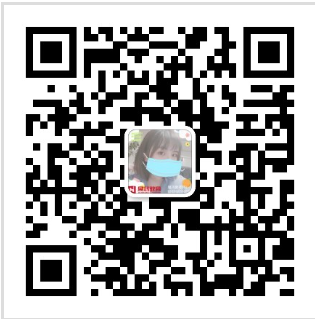   面试资料大礼包领取题干特征题干特征优先适用规律各图形相似度低构成不规则数量类规律（线、点或角的个数，封闭空间数，笔画数等）各图形相似度低构成规则对称性→对称轴数量或方向→一笔画各图形相似度高各图形相似度高叠加→旋转或翻转→移动→元素遍历→数量换算含有英文字母含有英文字母数量类规律→对称性→直曲性→字母表顺序含有汉字含有汉字数量类规律→图形叠加→汉字结构→元素遍历各图形含有阴影相似度低阴影的数量、面积和形状各图形含有阴影相似度高参见“各图形相似度高”大  类名  称概  述逻辑关系全同关系A就是B，B就是A逻辑关系种属关系A是B，有的B是A逻辑关系交叉关系有的A是B，有的A不是B，有的B不是A逻辑关系矛盾关系不是A就是B逻辑关系反对关系A、B所属的大类中还存在C、D……逻辑关系全异关系A不是B（A是一个种概念，B是一个属概念）逻辑关系条件关系充分条件：有A一定有B，没有A也可能有B必要条件：没有A一定没有B逻辑关系因果关系或然因果：A可能导致B必然因果：A一定会导致B逻辑关系顺承关系先A后B再C生活关系组成关系A是B的组成部分/A和B是某物的组成部分生活关系功能关系A与B有共同的功能/A是B的功能生活关系材料关系A是制作B的（原）材料生活关系工具关系A与B配套使用/A是B的使用工具/A是完成B的工具生活关系属性关系必然属性：A一定具有B这一属性或然属性：B是A可能的属性（有些A没有B这一属性）生活关系载体关系A是B的载体生活关系场所关系A是B工作的场所/A是B所处环境的场所生活关系目的关系A是为了B言语关系近反义关系A与B意思相近/A与B意思相反言语关系语法关系主谓关系、动宾关系、主宾关系、修饰关系言语关系象征关系把A比作B/A象征B（1）已知现期量和基期量，求增长量：增长量=现期量-基期量（2）已知现期量和增长率，求增长量：增长量=×增长率（3）已知基期量和增长量，求增长率：增长率=×100%（4）已知现期量和基期量，求增长率：增长率=×100%=（-1）×100%（5）已知现期量和增长率，求基期量：基期量=